Тема программы: Технология облицовки стен плиткамиТема занятия: Облицовка глазурованными плитками откосовЦель занятия:Образовательная: закрепить полученные знания по облицовке вертикальных поверхностей глазурованными плитками размером 200 х 300 мм методом «шов в шов» с приготовлением клея, подготовкой плиток, нанесением клея поверхность, установкой плиток, заполнением швов.Воспитательная:1. Сформировать условия для активного применения знаний, полученных на теоретических занятиях, производственной практике.2. Воспитать у обучающихся чувство ответственности за выполненную работу.3. Воспитать у обучающихся чувство требовательности к себе, т.к. от этого зависит качество выполненных работ.Развивающая:1.  Самостоятельно анализировать задание, правильность организации труда.Теоретическая часть.Оценка качества облицовки стен керамическими плиткамиТолщина слоя клея под плитками должна быть не более 3 ммМежду плитками и облицовываемой поверхностью не должно быть пустот (проверяется простукиванием)Швы между глазурованными плитками необходимо заполнять цементным раствором состава 1:1. 1:2, или специальными затирками для швов. Затем плитки очищают.Между примыкающей стеной и натянутой струной оставляют зазор меньше половины толщины угловой глазурованной плиткой.
Разметка первого ряда плиток. Нижний ряд облицовки раскладывают, опирая на установленную по уровню рейку  (высота которой равна толщине пола). При раскладке плиток насухо стремятся уложить в углах неполномерные плитки одинаковой ширины, если не умещается ряд из целых плиток. Затем натягивают причальный шнур  между струнами , сдвигая зажимную муфту в сторону причального шнура  Чтобы ослабить натяжение шнура, муфту сдвигают в сторону крюка.
Укладка первого ряда плиток. Установив причальный шнур на уровне верха первого ряда плиток, их установку начинают от середины стены.
Из стопки плиток, уложенных лицевой стороной вверх, левой рукой берут одну плитку и тыльной стороной подносят ее снизу к отверстию рамки-шаблона 2 универсального столика (рис.1).
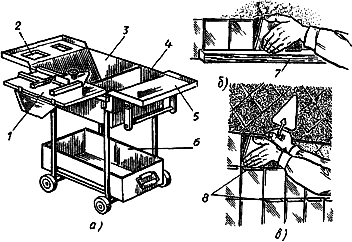 
Рис.1. Установка первого ряда плиток:

а - универсальный столик плиточника, б - установка плитки на опорный брусок, в - установка плиток с применением скоб; 1 - шаблон для резки и калибровки плиток, 2 - открылок с отверстиями для дозировки раствора, 3, 4 - емкости для раствора и воды, 5 - открылок для складирования плиток, 6 - бункер для боя плиток, 7 - опорный брусок, 8 - скобыНа прижатую к бортам шаблона плитку накладывают раствор, выравнивая его поверхность ребром плиточной лопатки. При этом по краям тыльной стороны плитки остаются не заполненные раствором полоски шириной 5 мм. Плитку с раствором в горизонтальном положении подносят к месту укладки, затем быстро, но осторожно прислоняют одной стороной к опорному бруску. Поднимая вверх, плитку устанавливают на место, осаживая ручкой плиточной лопатки до уровня причального шнура. Излишки раствора, выступающие по краям, срезают лопаткой и продолжают укладку плиток вправо и влево от первой плитки.
Укладка последующих рядов. Причальный шнур натягивают по верху устанавливаемого ряда. В начале и в конце ряда закрепляют маячные плитки. Установку последующих плиток выполняют так же, как и в первом ряду.
Для соблюдения одинаковой ширины швов между плитками вставляют проволочные скобы  диаметром 3 мм со сплющенными концами, клинышки из твердых пород древесины или полоски стекла толщиной 3 мм. После затвердения раствора их переставляют из нижележащих рядов на участок укладки очередных плиток. Последующие ряды облицовки выполняют так же, как облицовку предыдущих рядов. Вертикальные швы между плитками контролируют отвесом.
По окончании облицовки стен устанавливают угловые фасонные плитки, пользуясь готовой облицовкой как направляющей плоскостью.
ТРЕБОВАНИЯ К КАЧЕСТВУ РАБОТКонтроль качества. Горизонтальность облицовки проверяют контрольной рейкой, прикладывая ее к облицованной части стены и к одной из верхних маячных плиток. Толщина растворной прослойки должна быть не более 15 и не менее 7 мм. На облицованной поверхности не должно быть следов раствора. Швы между плитками должны быть полностью заполнены раствором. Толщина швов не более 5 ммВопросы для самостоятельной работыРасскажите об организации рабочего места при облицовке вертикальных поверхностей глазурованными плитками.Какова должна быть подвижность раствора при облицовке вертикальных поверхностей глазурованными плитками.Расскажите о технике безопасности при облицовочных работах.ПОКАЗАТЕЛИ КАЧЕСТВАОТЛИЧНОХОРОШОУДОВЛЕТВ.Допустимая толщина швов, мм между плитками 200 х 200 и более1,523Меньшего размера11,52Отклонение поверхностей облицовки от плоскости при проверке Двухметровой рейкой (не более) мм112Допустимые отклонения от прямолинейности и вертикальности Лузгов, усенков на 1 м (не более), мм11,52Выщербины и зазубрены в кромках плиток, ммНедопускаютсяНе более 0,5Не более 0,5